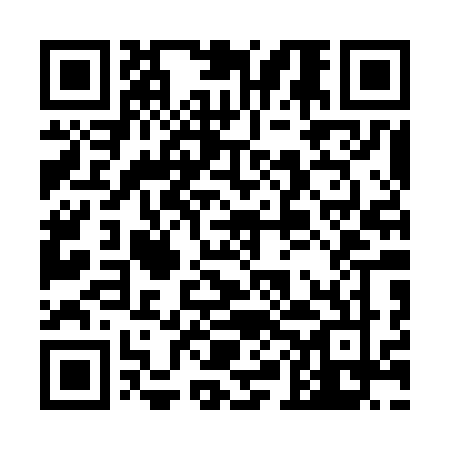 Ramadan times for Jamba, AngolaMon 11 Mar 2024 - Wed 10 Apr 2024High Latitude Method: NonePrayer Calculation Method: Muslim World LeagueAsar Calculation Method: ShafiPrayer times provided by https://www.salahtimes.comDateDayFajrSuhurSunriseDhuhrAsrIftarMaghribIsha11Mon4:194:195:3111:393:015:475:476:5512Tue4:194:195:3211:393:015:465:466:5413Wed4:194:195:3211:393:015:455:456:5414Thu4:204:205:3211:383:015:455:456:5315Fri4:204:205:3211:383:005:445:446:5216Sat4:204:205:3311:383:005:435:436:5117Sun4:204:205:3311:383:005:425:426:5018Mon4:214:215:3311:373:005:415:416:4919Tue4:214:215:3311:372:595:415:416:4920Wed4:214:215:3311:372:595:405:406:4821Thu4:214:215:3411:362:595:395:396:4722Fri4:224:225:3411:362:595:385:386:4623Sat4:224:225:3411:362:585:375:376:4524Sun4:224:225:3411:362:585:375:376:4525Mon4:224:225:3411:352:585:365:366:4426Tue4:224:225:3511:352:575:355:356:4327Wed4:234:235:3511:352:575:345:346:4228Thu4:234:235:3511:342:575:345:346:4129Fri4:234:235:3511:342:565:335:336:4130Sat4:234:235:3511:342:565:325:326:4031Sun4:234:235:3511:332:565:315:316:391Mon4:244:245:3611:332:555:305:306:382Tue4:244:245:3611:332:555:305:306:373Wed4:244:245:3611:332:555:295:296:374Thu4:244:245:3611:322:545:285:286:365Fri4:244:245:3611:322:545:275:276:356Sat4:244:245:3711:322:545:275:276:357Sun4:254:255:3711:312:535:265:266:348Mon4:254:255:3711:312:535:255:256:339Tue4:254:255:3711:312:525:245:246:3210Wed4:254:255:3711:312:525:245:246:32